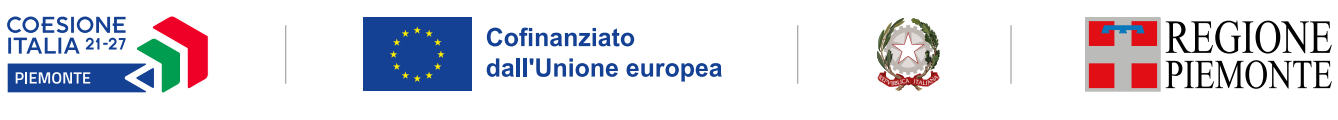 NOTE PER LA COMPILAZIONE DELLE DOMANDE1. NOTA PER LA COMPILAZIONE DELLA DICHIARAZIONE “CLIMATE PROOFING”Dichiarazione “Climate proofing”1.1 […] In relazione al progetto candidato nell’ambito della Misura [numero e nome misura]: indicare “Schede tecniche di misura relative:all’Azione III.2i.2 Efficientamento energetico nelle impreseall’Azione II.2ii.2 Promozione dell’utilizzo delle energie rinnovabili nelle imprese”1.2 bando [nome del bando]: indicare “BANDO EFFICIENZA ENERGETICA ED ENERGIE RINNOVABILI NELLE IMPRESE”1.3 Codice settore intervento – tipo di intervento (da tab. 4 del PR FESR 21 27): Indicare i settori di intervento riportati nella scheda di Misura:Azione II.2i.2: 040. Efficienza energetica e progetti dimostrativi nelle PMI o nelle grandi                                 imprese e misure di sostegno conformemente ai criteri di efficienza                               energetica 		055. Cogenerazione ad alto rendimento, teleriscaldamento efficiente e 				teleraffreddamento con basse emissioni del ciclo di vitaAzione II.2ii.2: 048 Energia rinnovabile: solare		  050. Energia rinnovabile: biomassa con elevate riduzioni di gas ad effetto                                serra		 052. Altre energie rinnovabili (compresa l’energia geotermica)		 054. Cogenerazione ad alto rendimento, teleriscaldamento e                               teleraffreddamento 1.4 Dichiarazione della necessità o meno della verifica di neultralità climatica e resilienza climatica. Tale punto è in relazione alla Valutazione del rischio climatico e l’individuazione delle misure di adattamento citata al par. 2.3 dell’Allegato 5 (Schema di Relazione tecnico economica (RTE) – Indice Guida e specifiche delle condizioni tecniche di ammissibilità) del Bando.Il processo della verifica climatica dei progetti da ammettere al finanziamento è suddiviso in due pilastri di analisi (1. neutralità climatica/mitigazione e 2. resilienza climatica/adattamento), ciascuno caratterizzato da due fasi (screening e analisi dettagliata). Per entrambi i pilastri, la necessità di procedere ad un’analisi dettagliata dipende dall’esito della fase di screening, in un’ottica risk-based, anche al fine di ridurre gli oneri amministrativi potenzialmente legati alla verifica climatica.Come chiarito dal documento “Indirizzi per la verifica climatica dei progetti infrastrutturali in italia per il periodo 2021-2027” pubblicato dal Dipartimento per le Politiche di Coesione della Presidenza del Consiglio dei Ministri (6 ottobre 2023) sono esclusi dalla verifica climatica (neutralità climatica/mitigazione e resilienza climatica/adattamento), quindi non devono compilare le schede ad essa riferita:tutti gli investimenti non indicati come infrastrutture all’art. 5 del Regolamento (UE) 2021/1058 relativo al FESR 2021-2027, che definisce gli ambiti di applicazione del Fondo, e che non comprendano interventi per nuovi stabilimenti (edifici) e/o per “ristrutturazioni importanti” (si veda oltre per la definizione);con riferimento agli edifici, individuati negli Orientamenti tecnici come infrastrutture (edifici civili o edifici industriali), la verifica climatica (resilienza climatica/adattamento) va certamente condotta nel caso di realizzazione di nuovi edifici;per interventi di efficientamento energetico di edifici, la verifica climatica (resilienza climatica/adattamento) è necessaria solo quando si tratti di “ristrutturazioni importanti”; per gli interventi di efficienza energetica in coerenza con quanto definito nel Decreto Ministeriale 26 giugno 2015, in attuazione della Direttiva 2010/31/UE sulla prestazione energetica degli edifici (Energy Performance of Buildings Directive - EPBD) è da considerarsi “ristrutturazione importante” quella che interessi almeno il 25% della superficie disperdente lorda complessiva dell’edificio. Per tutte le altre ristrutturazioni di edifici (con finalità antisismica o altre finalità), si considera come “ristrutturazione importante” un intervento il cui costo superi il 25% del valore di mercato dell’edificio, utilizzando esclusivamente i dati contenuti nella banca dati dell’Osservatorio dei Valori Immobiliari (OMI) dell’Agenzia delle Entrate, per garantire omogeneità di applicazione nell’intero territorio nazionale. Al riguardo si suggerisce di utilizzare il dato più aggiornato disponibile per il singolo comune e di fare riferimento alla media aritmetica tra valore minimo e valore massimo.Per le tipologie di intervento previste dal Bando, gli indirizzi forniscono le seguenti indicazioni:Per gli interventi di razionalizzazione dei cicli produttivi e utilizzo efficiente dell’energia (Reg. 651/2014 art. 38) e di sviluppo di processi innovativi volti al risparmio energetico, compresa l’eventuale ingegnerizzazione di nuove linee di produzione efficienti (Reg. 651/2014 art. 38), lo Screening sulla Mitigazione può essere effettuato mediante una valutazione preliminare del livello atteso di emissioni dei progetti può essere effettuata sulla base di un’analisi quantitativa specifica, oppure con un’analisi comparativa, assumendo a riferimento progetti analoghi sviluppati in passato e altre informazioni di fonte pubblica. Solo per quei progetti per cui ci si attende che i livelli di emissioni assolute e/o relative siano superiori a 20.000 tonnellate di CO2equivalenti/anno (positive o negative), la verifica della neutralità climatica richiede di svolgere l’analisi dettagliata. Nel caso degli interventi relativi all’installazione di sistemi di building automation connessi agli interventi di efficientamento (Reg. 651/2014 art. 38, 38-bis, 41)  si ritiene che possano essere considerati “attrezzature” e dunque non è necessario effettuare uno screening sulla Mitigazione e sull’Adattamento.1.5 Verifica di neutralità climatica (mitigazione) -  “Fase - Screening”Se l'intervento non è qualificabile come una ristrutturazione importante ai sensi del Decreto Ministeriale 26 giugno 2015 non va compilata la scheda.  Se si qualifica come ristrutturazione importante deve essere selezionata, nel campo a scelta multipla “categorie progetto”, la dicitura "Progetti immobiliari”.Codice e Settore di interventoScreening  mitigazioneAnalisi dettagliatamitigazioneScreening adattamentoAnalisi dettagliata  adattamento Ulteriori indicazioni 040. Efficienza energetica e progetti dimostrativi nelle PMI o nelle grandi imprese e misure di sostegno conformemente ai criteri di efficienza energeticain alcuni casise necessaria da risultati Screening in alcuni casise necessaria da risultati Screening Lo Screening sulla Mitigazione è potenzialmente necessario per interventi di grandi imprese. Lo Screening sull’Adattamento è richiesta se il progetto prevede: 1) costruzione edifici nuovi, 2) ristrutturazione importante di edifici esistenti. L’Analisi dettagliata sull’Adattamento è necessaria se la fase di screening identifica una vulnerabilità medio-alta 048Energia rinnovabile: solarein alcuni casi se necessaria da risultati screening in alcuni casi se necessaria da risultati Screening Lo Screening sulla Mitigazione e lo Screninng sull’Adattamento è necessario per centrali fotovoltaiche. L’Analisi dettagliata sull’Adattamento è necessaria se la fase di screening identifica una vulnerabilità medio-alta. Il finanziamento di pannelli solari (fotovoltaici o termici) sui tetti che non sono parte di interventi integrati per efficientamento energetico di edifici non richiedono la verifica climatica in quanto trattasi solo di attrezzature050Energia rinnovabile: biomassa con elevate riduzioni di gas a effetto serra in alcuni casi se necessaria da risultati screening in alcuni casi se necessaria da risultati Screening Lo Screening sulla Mitigazione e lo Screening sull’Adattamento sono necessari per gli impianti di taglia industriale. L’Analisi dettagliata sull’Adattamento è necessaria se la fase di screening identifica una vulnerabilità medio-alta052Altri tipi di energia rinnovabile (compresa l'energia geotermica) in alcuni casi  se necessaria da risultati screening in alcuni casi se necessaria da risultati screening Lo Screening sulla Mitigazione e lo Screening sull’Adattamento sono necessari per gli impianti di taglia industriale  (centrali elettriche o termiche). L’Analisi dettagliata sull’Adattamento è necessaria se la fase di screening identifica una vulnerabilità medio-altaIl finanziamento di pompe di calore che non sono parte di interventi integrati  per efficientamento energetico di edifici non richiedono la verifica climatica in quanto trattasi solo di attrezzature054. Cogenerazione ad alto rendimento, teleriscaldamento e teleraffreddamentoSIse necessaria da risultati Screening SIse necessaria da risultati Screening Ipotizzando progetti a scala industriale e/o nel contesto di reti di teleriscaldamento sono necessari lo Screening sulla Mitigazione e lo Screening sull’Adattamento 055. Cogenerazione ad alto rendimento, teleriscaldamento efficiente e teleraffreddamento con basse emissioni del ciclo di vitaSIse necessaria da risultati Screening SIse necessaria da risultati Screening Ipotizzando progetti a scala industriale e/o nel contesto di reti di teleriscaldamento sono necessari lo Screening sulla Mitigazione e lo Screening sull’Adattamento 